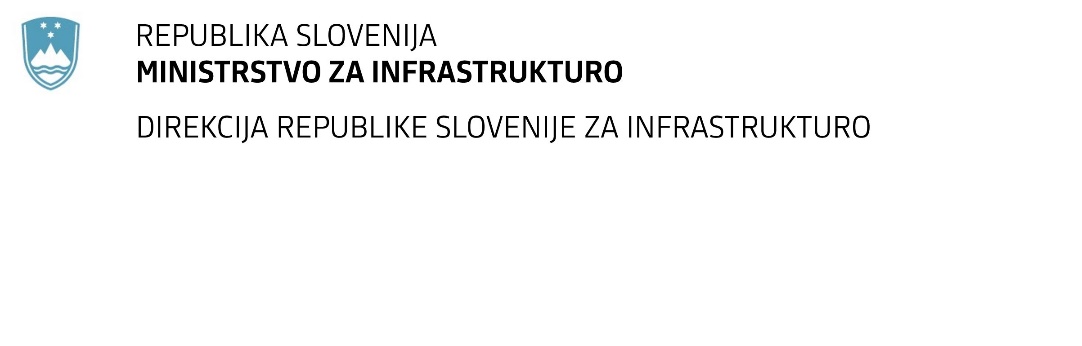 SPREMEMBA RAZPISNE DOKUMENTACIJE za oddajo javnega naročila Obvestilo o spremembi razpisne dokumentacije je objavljeno na "Portalu javnih naročil" in na naročnikovi spletni strani. Na naročnikovi spletni strani je priložen čistopis spremenjenega dokumenta. Obrazložitev sprememb:Spremembe so sestavni del razpisne dokumentacije in jih je potrebno upoštevati pri pripravi ponudbe.Številka:43001-172/2020-02oznaka naročila:A-50/20 G   Datum:22.06.2020MFERAC:2431-20-000732/0Dobava in postavitev varnostnih ograj na državnih cestahNaročnik je objavil popravljen Popis del_S2.Popis del OBM 4 odsek R1-201 Korensko sedlo-Podkoren km 1.057D in Korensko sedlo -Podkoren 1.037D je pravilen in brez napak.Formula v rekapitulaciji OBM 6 za R3-699 odsek 2363 Dravograd -Libeliče km 0.955D je popravljena in upošteva vrednost te lokacije.